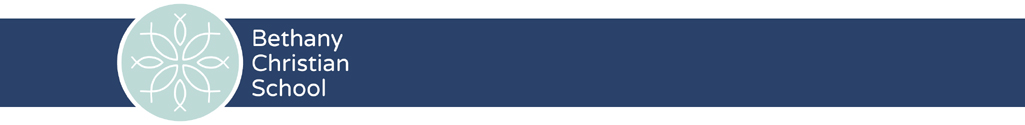 Middle School – Grade 6 at BethanyOur core values are weaved through each subject in all grades.  Our goal is to impart Biblical knowledge and principals to all of our students.   We accomplish this through having a Bible class each day except on Wednesdays when students attend Chapel.  In addition, we integrate Biblical themes through all of our subjects.  In Bible class, students study the Old Testament.  CSI (Christian Schools International) and Bible Truths from the Westminster Catechism are used. All subjects utilize projects as a way to learn and demonstrate mastery of skills.  Rubrics are used as a guideline for students to follow.  We teach our students to think critically and encourage them to be systematic problem solvers.Our sixth graders sharpen their skills in reading with vocabulary, a study of genres, literary and story elements.  The Westing Game, Wonder, Hatchet, and Wrinkle in Time are some of the trade books our sixth graders read.  Literature circles are used to strengthen reading and comprehension skills. Composition skills incorporate spelling, parts of speech, mechanics, editing, diagramming, journals, essays and book reports.  Students write a fractured fairy tale. Students write a research paper on Creation vs Evolution as well as a “How to” paper.  MLA note cards and note taking is taught for the writing of research papers.  Hake, Scott Foresman, Sadlier Vocabulary, and Teachers Pay Teachers materials are used.In science, the units studied are: water, introduction to cells, biodiversity, motion and force, atoms and elements, and a project on Creation vs Evolution. Prentice Hall and Nitty Gritty Science from Teachers Pay Teachers materials are used.  In history/social studies, the focus is on: ancient civilizations, Israel, Greece, and Egypt.  Harcourt materials are used.Students will learn a number of math concepts including: estimation, equation operations, and inequalities.  These skills will prepare students to take pre-algebra in seventh grade. Curriculum from Pearson Envision and Teachers Pay Teachers (author: Lindsay Pedro) are used. STEM (science, technology, engineering, math) projects are common throughout our middle school and elementary curriculum.  Middle schoolers and preschool team up to have a STEM day numerous times throughout the school year.  Our sixth graders enjoy one recess period a day along with a different special each day of the week including: gym, music, art, and Spanish class meets twice a week.*This is not a comprehensive list of all skills, units, and topics taught.